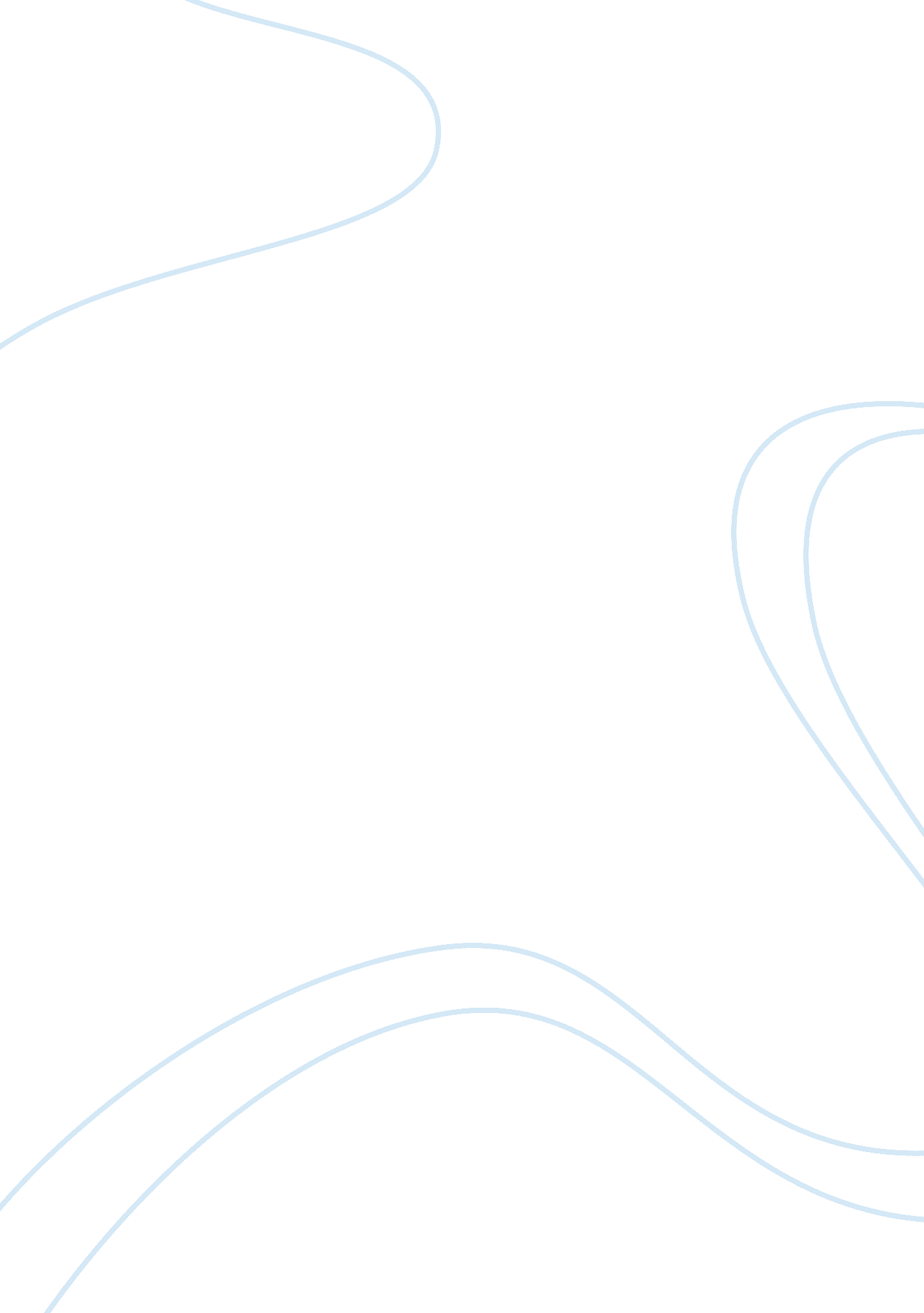 The birthmark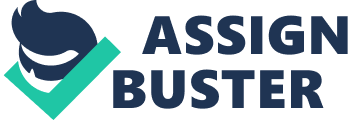 Who is Aylmer? a brilliant scientist and natural philosopher who has abandoned his experiments for a while to marry the beautiful GeorgianaWhat does Georgiana's birthmark look like and where? a tiny red mark in the shape of a hand on her cheekWhy does Aylmer say that makes Georgiana cry? bc the rest of her face is so perfect, her birthmark is shockingWhen does the mark disappears? when she blushesHow do most men/women view her birthmark? Men love it & most women think it ruins her beauty but it might be bc if jealouslyWhat does the birthmark symbolize to Aylmer? morality & sinWhat does Aylmer dream about? removing the birthmark with a knife, plunging down until he had reached her heart & had to cut it out alsoWhat is Georgiana willing to risk to remove the birthmark? her lifeWhere do they go to perform the experiment? apartments where his lab isWhat makes Georgiana faint? her husband shuddering at the sight of her birth markWho is Aminadab? Aylmer's grotesque assistantWhat does Aminadab comment about the birthmark? that if she were his wife, he would never remove itWhat does Georgiana wake up to? sweet smells and beautiful curtainsWhy does Aylmer throw the plate into acid? It showed her birthmarkWhat does Aylmer think he can do by turning base metal into gold? create a potion that would give eternal lifeWhat does Georgiana cry when reading his scientific journals? she realizes his achievements always fall short of his goals he originally setWhat does Georgiana do to restore Aylmer's spirits? sings to himWhat does Georgiana confront Aylmer about when he catches her spying on him in his lab? not trusting her and hiding his fearsWhat does Aylmer reveal to the Georgiana after she promises to drink whatever he gives her? it will go deep into her body and it's dangerousWhy does Georgiana admire Aylmer? he refuses to love her as she is and insisting instead to create his ideal version of herWhat is Georgiana's immediate reaction to the potion? she falls asleepWhat wakes Georgiana? Aylmer and Aminadab's cheers and laugh that the birthmark is fadingWhat are Georgiana's final words to Aylmer before she dies? not to feel bad about rejecting " the best that earth could offer" What does this story reveal about Aylmer? he longs to control nature (a god-like control)What does Aylmer reveal about human nature? how dangerous it is when the mind operates independent of moralityWho grows to hate the birthmark even more than Aylmer? Georgiana. She only cares about his opinion. She becomes horrified of her appearance and discards years of praise ONTHE BIRTHMARK SPECIFICALLY FOR YOUFOR ONLY$13. 90/PAGEOrder Now 